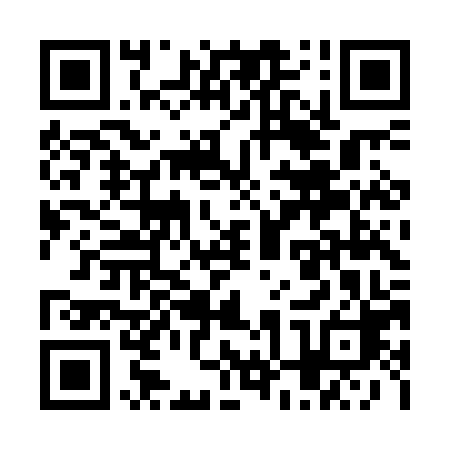 Prayer times for Saint-Robert-Bellarmin, Quebec, CanadaMon 1 Jul 2024 - Wed 31 Jul 2024High Latitude Method: Angle Based RulePrayer Calculation Method: Islamic Society of North AmericaAsar Calculation Method: HanafiPrayer times provided by https://www.salahtimes.comDateDayFajrSunriseDhuhrAsrMaghribIsha1Mon2:584:5712:466:108:3610:352Tue2:594:5812:476:108:3510:343Wed3:004:5812:476:108:3510:334Thu3:014:5912:476:108:3510:335Fri3:024:5912:476:108:3410:326Sat3:035:0012:476:098:3410:317Sun3:045:0112:476:098:3410:308Mon3:065:0212:486:098:3310:299Tue3:075:0312:486:098:3310:2810Wed3:085:0312:486:098:3210:2711Thu3:105:0412:486:088:3110:2612Fri3:115:0512:486:088:3110:2413Sat3:135:0612:486:088:3010:2314Sun3:145:0712:486:078:2910:2215Mon3:165:0812:486:078:2910:2016Tue3:175:0912:496:078:2810:1917Wed3:195:1012:496:068:2710:1818Thu3:205:1112:496:068:2610:1619Fri3:225:1212:496:058:2510:1520Sat3:245:1312:496:058:2410:1321Sun3:255:1412:496:048:2310:1122Mon3:275:1512:496:048:2210:1023Tue3:295:1612:496:038:2110:0824Wed3:305:1712:496:038:2010:0625Thu3:325:1812:496:028:1910:0526Fri3:345:1912:496:018:1810:0327Sat3:365:2012:496:018:1710:0128Sun3:375:2212:496:008:169:5929Mon3:395:2312:495:598:149:5830Tue3:415:2412:495:588:139:5631Wed3:435:2512:495:588:129:54